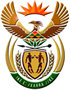 DEPARTMENT: PUBLIC ENTERPRISESREPUBLIC OF SOUTH AFRICANATIONAL ASSEMBLYQUESTION FOR WRITTEN REPLYQUESTION NO:	1220DATE OF PUBLICATION: 22 April 2016Mr N Singh (IFP) to ask the Minister of Public Enterprises:(1)	Whether the catering contracts (R1.4 billion accrodng to media reports) that were awarded by Eskom to Lephalale Site Services and RoyalMnandi Duduza to ensure that Medupi and Kusile workers were adequately fed are still in place;(2)	what is the total number of employees that the specified contracts feed;(3)	when will the specified contracts terminate;(4)	what is the current total costs of these contracts to Eskom? NW1360EREPLY:  YesNote that these numbers vary on a daily basis depending on contract mobilization or demobilization:Medupi: 6 995 employeesKusile: 	12 951 employeesMedupi: 31 January 2017 Kusile: 30 September 2018Medupi 	R221 046 709.94 excluding VAT (Contract concluded value)		R109 569 792.75 excluding VAT (Contract value spent to date)Kusile 	R639 193 482.00 excluding VAT (Contract concluded value)  R354 822 598.00 excluding VAT (Contract value spent to date)Ms. Lynne Brown, MP		Minister of Public EnterprisesDate:						